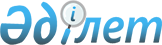 О внесении изменений и дополнений в решение районного маслихата от 24 декабря 2010 года № 233 "О районном бюджете на 2011-2013 годы"
					
			С истёкшим сроком
			
			
		
					Решение маслихата Уилского района Актюбинской области от 22 июля 2011 года № 280. Зарегистрировано Департаментом юстиции Актюбинской области 15 августа 2011 года № 3-11-92. Утратило силу в связи с истечением срока применения - (письмо маслихата Уилского района Актюбинской области от 30 мая 2012 года № 51).
      Сноска. Утратило силу в связи с истечением срока применения - (письмо маслихата Уилского района Актюбинской области от 30.05.2012 № 51).
      В соответствии с пункта 1 статьи 6 Закона Республики Казахстан от 23 января 2001 года № 148 "О местном государственном управлении и самоуправлении в Республике Казахстан", пункта 2 статьи 9 и подпункта 4 пункта 2 и пункта 4 статьи 106 Бюджетного кодекса Республики Казахстан от 4 декабря 2008 года № 95-IV районный маслихат РЕШАЕТ:
      1. Внести в решение районного маслихата от 24 декабря 2010 года № 233 "О районном бюджете на 2011-2013 годы", (зарегистрированное в государственном реестре нормативно-правовых актов за № 3-11-83, опубликованное в газете "Ойыл" 1 и 8 февраля 2011 года № 5,6) следующие изменения и дополнения:
      1) в пункте 1:
      в подпункте 1):
      доходы
      цифры "2 603 662,2" заменить цифрами "2 568 411,2";
      в том числе по:
      поступлениям трансфертов
      цифры "2 429 002,2" заменить цифрами "2 393 751,2";
      в подпункте 2):
      затраты
      цифры "2 641 100" заменить цифрами "2 607 779";
      2) в пункте 6:
      дополнить абзацами следующего содержания:
      - "4500 тысяча тенге - на развитие инженерно-коммуникационной инфраструктуры в рамках Программы занятости 2020"
      3) в пункте 12:
      цифры "267 496" заменить цифрами "227 745"
      4) приложения 1, 5 к указанному решению изложить в новой редакции согласно приложения 1, 5.
      2. Настоящее решение вводится в действие с 1 января 2011 года. Бюджет района на 2011 год Объем финансирования по бюджетным программам сельских округов по Уилскому району на 2011 год
      продолжение таблицы
					© 2012. РГП на ПХВ «Институт законодательства и правовой информации Республики Казахстан» Министерства юстиции Республики Казахстан
				
Председатель сессии
Секретарь
районного маслихата
районного маслихата
А. Даулетов
Б. БисекеновПриложение 1
к решению районного маслихата
от 22 июля 2011 года № 280
Категория
Категория
Категория
Категория
Сумма
тыс. тенге
Класс
Класс
Класс
Сумма
тыс. тенге
Подкласс
Подкласс
Сумма
тыс. тенге
Наименование доходов
Сумма
тыс. тенге
I. Поступления
2 568 411,2
Доходы
174 660 
1
Налоговые поступления
163 862 
01
Подоходный налог
71 364 
2
Индивидуальный подоходный налог
71 364 
Индивидуальный подоходный налог с доходов, облагаемых у источника выплаты
71 364 
03
Социальный налог
75 930 
1
Социальный налог
75 930 
04
Налоги на собственность
13 764 
1
Hалоги на имущество
4 434 
3
Земельный налог
897 
4
Hалог на транспортные средства
7 433 
5
Единый земельный налог
1 000 
05
Внутренние налоги на товары, работы и услуги
1 680 
2
Акцизы
123 
3
Поступления за использование природных и других ресурсов
512 
4
Сборы за ведение предпринимательской и профессиональной деятельности
1 045 
08
Обязательные платежи, взимаемые за совершение юридически значимых действий и (или) выдачу документов уполномоченными на то государственными органами или должностными лицами
1 124 
1
Государственная пошлина
1 124 
2
Неналоговые поступления
10 673 
01
Доходы от государственной собственности
6 023 
5
Доходы от аренды имущества, находящегося в государственной собственности
6 023 
04
Штрафы, пеня, санкции, взыскания, налагаемые государственными учреждениями, финансируемыми из государственного бюджета, а также содержащимися и финансируемыми из бюджета (сметы расходов) Национального Банка Республики Казахстан
0 
1
Штрафы, пеня, санкции, взыскания, налагаемые государственными учреждениями, финансируемыми из государственного бюджета, а также содержащимися и финансируемыми из бюджета (сметы расходов) Национального Банка Республики Казахстан, за исключением поступлений
0 
06
Прочие неналоговые поступления
4 650 
1
Прочие неналоговые поступления
4 650 
3
Поступления от продажи основного капитала
125 
03
Продажа земли и нематериальных активов
125 
1
Поступления от продажи земельных участков
125 
4
Поступление трансфертов
2 393 751,2
02
Трансферты из вышестоящих органов государственного управления
2 393 751,2 
2
Трансферты из областного бюджета
2 393 751,2 
Целевые текущие трансферты
135 931,2 
Целевые трансферты на развитие
650 943 
Субвенции
1606877
Функ.группа
Функ.группа
Функ.группа
Функ.группа
Функ.группа
Сумма 
тыс.тенге
Подфункция 
Подфункция 
Подфункция 
Подфункция 
Сумма 
тыс.тенге
Адм прог.
Адм прог.
Адм прог.
Сумма 
тыс.тенге
Программа
Программа
Сумма 
тыс.тенге
Наименование расходов
Сумма 
тыс.тенге
1
2 
3
4
5
6
II. Затраты
2607779
01
Государственные услуги общего характера
158069
1 
Представительные, исполнительные и другие органы, выполняющие общие функции государственного управления
133179
112
Аппарат маслихата района
13933
001
Услуги по обеспечению деятельности маслихата района (города областного значения)
13783
003
Капитальные расходы государственных органов
150
122
Аппарат акима района
44901
001
Услуги по обеспечению деятельности акима района (города областного значения)
40401
003
Капитальные расходы государственных органов
4500
123
Аппарат акима района в городе, города районного значения, поселка, аула (села), аульного (сельского) округа
74345
001
Функционирование аппарата акима района в городе, города районного значения, поселка, аула (села), аульного (сельского) округа
74345
2 
Финансовая деятельность
13159
452
Отдел финансов района (города областного значения)
13159
001
Услуги по реализации государственной политики в области исполнения бюджета района (города областного значения) и управления коммунальной собственностью района (города областного значения)
12602
003
Проведение оценки имущества в целях налогообложения
207
004
Организация работы по выдаче разовых талонов и обеспечение полноты сбора сумм от реализации разовых талонов
350
5 
Планирование и статистическая деятельность
11731
476
Отдел экономики, бюджетного планирования и предпринимательства района (города областного значения)
11731
001
Услуги по реализации государственной политики в области формирования, развития экономической политики, системы государственного планирования, управления района и предпринимательства (города областного значения)
11731
02
Оборона
8926
1 
Военные нужды
1126
122
Аппарат акима района
1126
005
Мероприятия в рамках исполнения всеобщей воинской обязанности
1126
2 
Организация работы по чрезвычайным ситуациям
7800
122
Аппарат акима района
7800
007
Мероприятия по профилактике и тушению степных пожаров районного (городского) масштаба, а также пожаров в населенных пунктах, в которых не созданы органы государственной противопожарной службы
7800
04
Образование
1625972,7
1 
Дошкольное воспитание и обучение
169605
471
Отдел образования, физической культуры и спорта района (города областного значения)
169605
003
Обеспечение деятельности организаций дошкольного воспитания и обучения
158433
025
Увеличение размера доплаты за квалификационную категорию учителям школ и воспитателям дошкольных организаций образования
11172
2 
Начальное, основное среднее и общее среднее образование
1241290,7
471
Отдел образования, физической культуры и спорта района (города областного значения)
1241290,7
004
Общеобразовательное обучение
1209387,7
005
Дополнительное образование для детей и юношества
31903
9 
Прочие услуги в области образования
215077
466
Отдел архитектуры, градостроительства и строительства района (города областного значения)
200313
037
Строительство и реконструкция объектов образования
200313
471
Отдел образования, физической культуры и спорта района (города областного значения)
14764
009
Приобретение и доставка учебников, учебно-методических комплексов для государственных учреждений образования района (города районного значения)
7554
010
Проведение школьных олимпиад, внешкольных мероприятий и конкурсов областного масштаба
1679
020
Ежемесячные выплаты денежных средств опекунам (попечителям) на содержание ребенка сироты (детей-сирот), и ребенка (детей), оставшегося без попечения родителей
3931
023
Обеспечение оборудованием, программным обеспечением детей-инвалидов, обучающихся на дому
1600
06
Социальная помощь и социальное обеспечение 
122957,2
2
Социальная помощь
112256,2
451
Отдел занятости и социальных программ района (города областного значения)
112256,2
002
Программа занятости
22175
004
Оказание социальной помощи специалистам здравоохранения, образования, социального обеспечения, культуры, проживающим в сельской местности, по приобретению топлива
8036
005
Государственная адресная социальная помощь
1800
006
Жилищная помощь
200
007
Социальная помощь отдельным категориям нуждающихся граждан по решениям местных представительных органов
29287,2
014
Оказание социальной помощи нуждающимся гражданам на дому
2988
016
Материальное обеспечение детей-инвалидов, воспитывающихся и обучающихся на дому
39380
017
Обеспечение нуждающихся инвалидов обязательными гигиеническими средствами и предоставление услуг специалистами жестового языка, индивидуальными помощниками в соответствии с индивидуальной программой реабилитации инвалида
1974
023
Обеспечение деятельности центров занятости
6416
9
Прочие услуги в области социальной помощи и социального обеспечения
10701
451
Отдел занятости и социальных программ района (города областного значения)
10701
001
Услуги по реализации государственной политики на местном уровне в области обеспечения занятости и реализации социальных программ для населения
10141
011
Оплата услуг по зачислению, выплате и доставке пособий и других социальных выплат
560
07
Жилищно-коммунальное хозяйство
218231
1
Жилищное хозяйство
88725
458
Отдел жилищно-коммунального хозяйства, пассажирского транспорта и автомобильных дорог района (города областного значения)
1942
003
Организация сохранения государственного жилищного фонда
1193
004
Обеспечение жилым домом отнасещеся к категории из раздельных граждан
350
005
Снос аварийного и ветхого жилья
399
466
Отдел архитектуры, градостроительства и строительства района (города областного значения)
86783
003
Строительство жилья государственного коммунального жилищного фонда
50616
004
Развитие и обустройство инженерно-коммуникационной инфраструктуры
31667
018
Развитие инженерно-коммуникационной инфраструктуры в рамках Программы занятости 2020
4500
2
Коммунальное хозяйство 
98932
123
Аппарат акима района в городе, города районного значения, поселка, аула (села), аульного (сельского) округа
4644
014
Организация водоснабжения населенных пунктов
4644
466
Отдел архитектуры, градостроительства и строительства района (города областного значения)
94288
005
Развитие коммунального хозяйства
94288
3
Благоустройство населенных пунктов
30574
123
Аппарат акима района в городе, города районного значения, поселка, аула (села), аульного (сельского) округа
16375
008
Освещение улиц населенных пунктов
5560
009
Обеспечение санитарии населенных пунктов
757
010
Содержание мест захоронений и погребение безродных
167
011
Благоустройство и озеленение населенных пунктов
9891
458
Отдел жилищно-коммунального хозяйства, пассажирского транспорта и автомобильных дорог района (города областного значения)
14199
018
Благоустройство и озеленение населенных пунктов
14199
08
Культура, спорт, туризм и информационное пространство
153146
1
Деятельность в области культуры
107502
455
Отдел культуры и развития языков района (города областного значения)
64804
003
Поддержка культурно-досуговой работы
64804
466
Отдел архитектуры, градостроительства и строительства района (города областного значения)
42698
011
Развития обьектов культуры
42698
2
Спорт 
1068
471
Отдел образования, физической культуры и спорта района (города областного значения)
1068
014
Проведение спортивных соревнований на районном (города областного значения) уровне
312
015
Подготовка и участие членов сборных команд района (города областного значения) по различным видам спорта на областных спортивных соревнованиях
756
3
Информационное пространство
35616
455
Отдел культуры и развития языков района (города областного значения)
33045
006
Функционирование районных (городских) библиотек
32856
007
Развитие государственного языка и других языков народа Казахстана
189
456
Отдел внутренней политики района (города областного значения)
2571
002
Проведение государственной информационной политики через средства массовой информации
1871
005
Услуги по проведению государственной информационной политики через телерадиовещание
700
9
Прочие услуги по организации культуры, спорта, туризма и информационного пространства
8960
455
Отдел культуры и развития языков района (города областного значения)
4528
001
Услуги по реализации государственной политики на местном уровне в области развития языков и культуры
4528
456
Отдел внутренней политики района (города областного значения)
4432
001
Услуги по реализации государственной политики на местном уровне в области информации, укрепления государственности и формирования социального оптимизма граждан
4084
003
Реализация региональных программ в сфере молодежной политики
348
10
Сельское, водное, лесное, рыбное хозяйство, особоохраняемые природные территории, охрана окружающей среды и животного мира, земельные отношения
279619,7
1
Сельское хозяйство
13940,7
474
Отдел сельского хозяйства и ветеринарии района (города областного значения)
8301
001
Услуги по реализации государственной политики на местном уровне в сфере сельского хозяйства и ветеринарии 
8301
466
Отдел архитектуры, градостроительства и строительства района (города областного значения)
2438
010
Развитие объектов сельского хозяйства
2438
476
Отдел экономики, бюджетного планирования и предпринимательства района (города областного значения)
3201,7
099
Реализация мер социальной поддержки специалистов социальной сферы сельских населенных пунктов за счет целевого трансферта из республиканского бюджета
3201,7
2
Водное хозяйство
227745
466
Отдел архитектуры, градостроительства и строительства района (города областного значения)
227745
012
Развитие системы водоснабжения
227745
6
Земельные отношения
5518
463
Отдел земельных отношений района (города областного значения)
5518
001
Услуги по реализации государственной политики в области регулирования земельных отношений на территории района (города областного значения)
5518
006
Землеустройство, проводимое при установлении границ городов районного значения, районов в городе, поселков аулов (сел), аульных (сельских) округов
0
9
Прочие услуги в области сельского, водного, лесного, рыбного хозяйства, охраны окружающей среды и земельных отношений
32416
474
Отдел сельского хозяйства и ветеринарии района (города областного значения)
32416
013
Проведение противоэпизоотических мероприятий
32416
11
Промышленность, архитектурная, градостроительная и строительная деятельность
6245
2
Архитектурная, градостроительная и строительная деятельность
6245
466
Отдел архитектуры, градостроительства и строительства района (города областного значения)
6245
001
Обеспечение деятельности отдела архитектуры и градостроительства
6245
013
Услуги по реализации государственной политики в области строительства, улучшения архитектурного облика городов, районов и населенных пунктов области и обеспечению рационального и эффективного градостроительного освоения территории района (города областно
0
12
Транспорт и коммуникации
3700
1
Автомобильный транспорт
3700
458
Отдел жилищно-коммунального хозяйства, пассажирского транспорта и автомобильных дорог района (города областного значения)
3700
023
Обеспечение функционирования автомобильных дорог 
3700
13
Прочие
29493
3
Поддержка предпринимательской деятельности и защита конкуренции
1167
476
Отдел экономики, бюджетного планирования и предпринимательства района (города областного значения)
1167
005
Поддержка предпринимательской деятельности
1167
9
Прочие
28326
451
Отдел занятости и социальных программ района (города областного значения)
3120
022
Поддержка частного предпринимательства в рамках программы "Дорожная карта бизнеса - 2020"
3120
452
Отдел финансов района (города областного значения)
3493
012
Резерв местного исполнительного органа района (города областного значения) 
3493
458
Отдел жилищно-коммунального хозяйства, пассажирского транспорта и автомобильных дорог района (города областного значения)
5599
001
Услуги по реализации государственной политики на местном уровне в области жилищно-коммунального хозяйства, пассажирского транспорта и автомобильных дорог 
5599
471
Отдел образования, физической культуры и спорта района (города областного значения)
16114
001
Услуги по обеспечению деятельности отдела образования, физической культуры и спорта
16114
15
Трансферты
1419,4
Трансферты
1419,4
452
Отдел финансов района (города областного значения)
1419,4
006
Возврат неиспользованных (недоиспользованных) целевых трансфертов
1419,4
III. Чистое бюджетное кредитование
17597,7
Бюджетные кредиты
18844,7
10
Сельское, водное, лесное, рыбное хозяйство, особоохраняемые природные территории, охрана окружающей среды и животного мира, земельные отношения
18844,7
1
Сельское хозяйство
18844,7
476
Отдел экономики, бюджетного планирования и предпринимательства района (города областного значения)
18844,7
004
Бюджетные кредиты для реализации мер социальной поддержки специалистов социальной сферы сельских населенных пунктов
18844,7
5
Погашение бюджетные кредитов
1247
01
Погашение бюджетные кредитов
1247
1
Погашение бюджетные кредитов,выданных государственного бюджета
1247
IV. Сальдо по операциям с финансовыми активами
0
Приобретение финансовых активов
0
V.Дефицит бюджета
-55035,5
VI.Финансирование дефицита бюджета
55035,5
7
Поступление займа
18694
01
Погашение бюджетные кредитов
18694
2
Погашение бюджетные кредитов,выданных государственного бюджета
18694
16
Погашение займа
1247
1
Погашение займа
1247
452
Отдел финансов района (города областного значения)
1247
008
Погашение долга местного исполнительного органа перед вышестоящим бюджетом
1247
08
Использования остатки бюджетных средств
37588,5
01
Остатки бюджетных средств
37588,5
1
Свободные остатки бюджетных средств
37588,5Приложение № 5
к решению районного маслихата
от 22 июля 2011 года № 280
Наименование с/о
001 "Услуги по обеспечению деятельности акима района в городе, города районного значения, поселка, аула (села), аульного (сельского) округа"
003 "Оказание социальной помощи нуждающимся гражданам на дому"
008 "Освещение улиц населенных пунктов"
009 "Обеспечение санитарии населенных пунктов"
Караойский с/округ
7515
0
28
84
Коптогайский с/округ
9016
0
28
84
Ойылский с/округ
24108
0
5100
253
Кайындинский с/округ
8661
0
28
84
Ш.Берсиевкий с/округ
8438
0
320
84
Саралжинский с/округ
8954
0
28
84
Сарбиеский с/округ
7653
0
28
84
Итого
74345
0
5560
757
Наименование с/о
010 "Содержание мест захоронений и погребение безродных"
011 "Благоустройст
во и озеленение населенных пунктов"
014 "Организация водоснабжения населенных пунктов"
Всего
Караойский с/округ
23
633
0
8283
Коптогайский с/округ
23
633
0
9784
Ойылский с/округ
29
5893
4644
40027
Кайындинский с/округ
23
533
0
9329
Ш.Берсиевкий с/округ
23
633
0
9498
Саралжинский с/округ
23
833
0
9922
Сарбиеский с/округ
23
733
0
8521
Итого
167
9891
4644
95364